РОСПЕРЕВОЗКИ https://rosperevozki.ru/ООО «Траст Транс»__________________________________________________________________________________________________________________________________ООО «Траст Транс», ИНН/КПП 9703071361/70301001, ОГРН 1227700057683; 123242, город Москва, ул. Садовая-Кудринская, д. 11 стр. 1, ком. 120, Р/с 40702810902500121748 в ООО "Банк Точка" г. Москва. БИК 044525104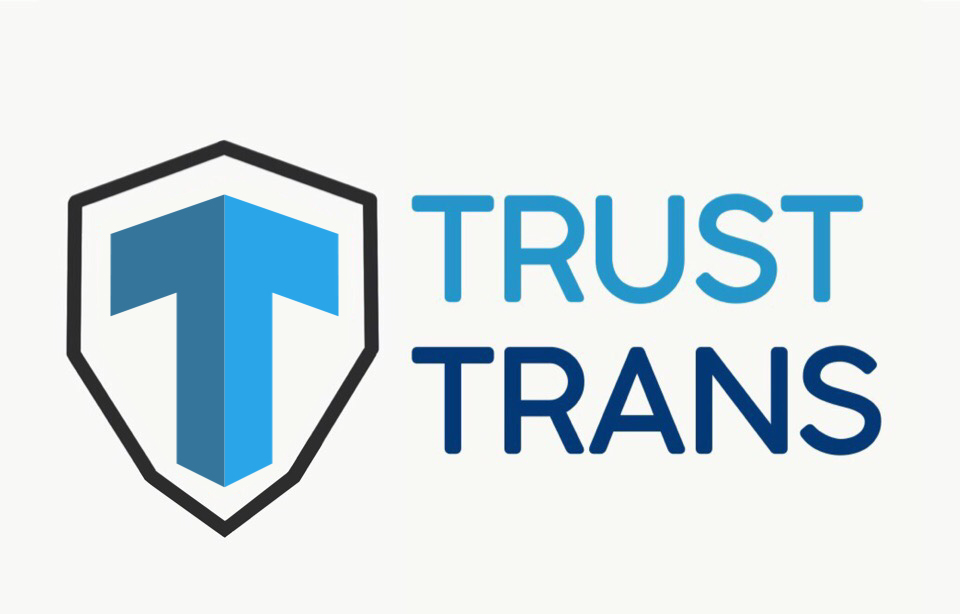 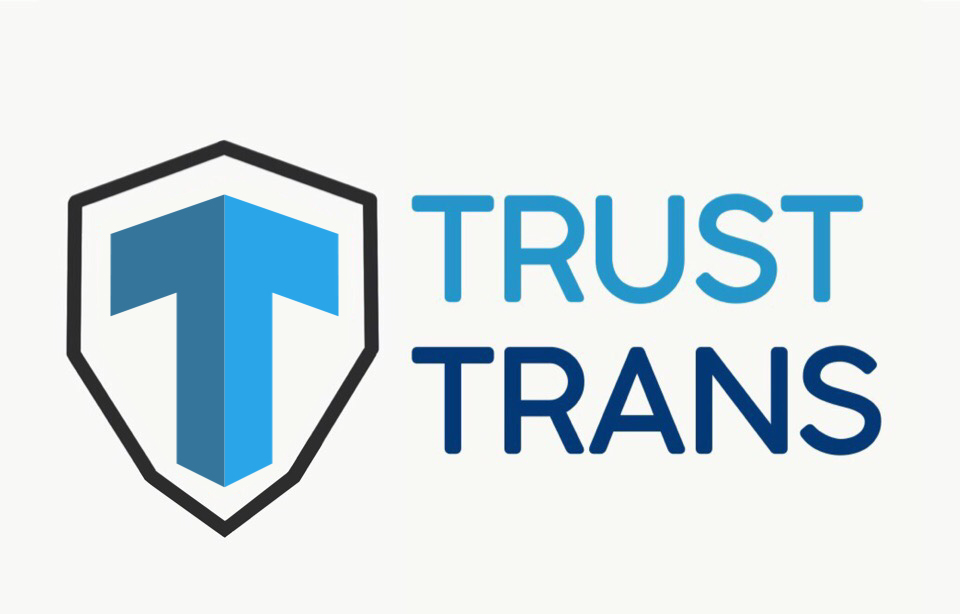         С уважением, Генеральный директор                                                                           А.М. Овчаренко